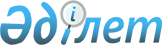 О внесении изменений и дополнений в постановление Правительства Республики Казахстан от 14 февраля 2000 года N 241Постановление Правительства Республики Казахстан от 8 апреля 2000 года N 540

      Правительство Республики Казахстан постановляет: 

      1. Внести в постановление Правительства Республики Казахстан от 14 февраля 2000 года N 241 P000241_ "О выделении средств из резерва Правительства Республики Казахстан на празднование 55-й годовщины Победы в Великой Отечественной войне 1941-1945 годов" следующие изменения и дополнения: 

      в пункте 1: 

      подпункты 1) и 2) изложить в следующей редакции: 

      "1) Министерству труда и социальной защиты населения Республики Казахстан 147 600 000 (сто сорок семь миллионов шестьсот тысяч) тенге для размещения государственных заказов на изготовление памятных знаков единого образца "Ветеран войны 1941-1945 гг.", удостоверений к ним, на закупку из одного источника открыток с приветствием от Президента Республики Казахстан, а также на закупку из одного источника памятных подарков в честь 55-й годовщины Победы в Великой Отечественной войне 1941-1945 годов, с учетом транспортных услуг; 

      2) для подготовки и проведения военного парада в городе Астане в честь празднования 55-й годовщины Победы в Великой Отечественной войне 1941-1945 годов в соответствии со сметой, утвержденной руководителями государственных органов, участвующих в параде: 

      Министерству обороны Республики Казахстан 53 000 000 (пятьдесят три миллиона) тенге; 

      Министерству внутренних дел Республики Казахстан 3 200 000 (три миллиона двести тысяч) тенге; 

      Пограничной службе Комитета национальной безопасности Республики Казахстан 2 300 000 (два миллиона триста тысяч) тенге; 

      Республиканской гвардии Республики Казахстан 1 200 000 (один миллион двести тысяч) тенге"; 

      дополнить подпунктом 3) следующего содержания: 

      "3) Министерству культуры, информации и общественного согласия Республики Казахстан 440 000 (четыреста сорок тысяч) тенге на приобретение комплекса полиграфических услуг"; 

      дополнить пунктом 1-1 следующего содержания: 

      "1-1. Рекомендовать акимам областей и города Алматы обеспечить доставку памятных подарков из города Астаны"; 

      пункт 2 изложить в следующей редакции: 

      "2. Государственным органам, которым выделяются средства в соответствии с пунктом 1 настоящего постановления, по итогам второго квартала 2000 года представить в Министерство финансов Республики Казахстан отчет об использовании средств". 

      2. Настоящее постановление вступает в силу со дня подписания. 

 

     Премьер-Министр  Республики Казахстан     

(Специалисты: Умбетова А.М.,              Склярова И.В.)        
					© 2012. РГП на ПХВ «Институт законодательства и правовой информации Республики Казахстан» Министерства юстиции Республики Казахстан
				